         Государственное учреждение - Орловское региональное отделение
         Фонда социального страхования Российской Федерации
       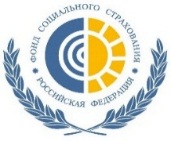          302030, г. Орел, ул. Степана Разина, д. 5
         тел.: (4862) 54-80-80 (приемная), 54-81-10 (пресс-служба)Пресс-релизФСС принимает заявления на «кэшбэк» по охране труда до 01 августа 2021 года.С целью повышения экономической заинтересованности страхователей в снижении профессиональных рисков, производственного травматизма и профессиональных заболеваний действующим законодательством предусмотрена возможность компенсации расходов на ряд мероприятий по охране труда в счет страховых взносов предприятия. Финансовое обеспечение предупредительных мер осуществляется страхователем за счет сумм страховых взносов на обязательное социальное страхование от несчастных случаев на производстве и профессиональных заболеваний, подлежащих перечислению в установленном порядке страхователем в ФСС в текущем финансовом году. Финансовому обеспечению за счет указанных взносов подлежат расходы на проведение специальной оценки условий труда, обучение по охране труда, санаторно-курортное лечение работников, проведение обязательных периодических медицинских осмотров (обследований) работников и многие другие мероприятия.Объем средств, направляемых на такие мероприятия, не может превышать 20 процентов сумм страховых взносов на обязательное социальное страхование от несчастных случаев на производстве и профессиональных заболеваний.Страхователям Орловской области необходимо заявить о возможности реализации права на финансирование предупредительных мер по сокращению производственного травматизма и профессиональных заболеваний работников в срок до 01 августа 2021 года.Обратиться с таким заявлением можно непосредственно в Орловское региональное отделение Фонда социального страхования, либо в  электронном виде через Единый портал государственных и муниципальных услуг (https://gosuslugi.ru./).Отделение Фонда напоминает, до окончания срока приема заявлений осталось    2-е недели. Успейте подать документы вовремя.
_________________Информация Орловского регионального отделения Фонда